Зарегистрировано в Минюсте России 7 апреля 2020 г. N 57999ЦЕНТРАЛЬНЫЙ БАНК РОССИЙСКОЙ ФЕДЕРАЦИИУКАЗАНИЕот 9 декабря 2019 г. N 5348-УО ПРАВИЛАХ НАЛИЧНЫХ РАСЧЕТОВНастоящее Указание на основании статьи 82.3 Федерального закона от 10 июля 2002 года N 86-ФЗ "О Центральном банке Российской Федерации (Банке России)" (Собрание законодательства Российской Федерации, 2002, N 28, ст. 2790; 2011, N 27, ст. 3873) (далее - Федеральный закон "О Центральном банке Российской Федерации (Банке России)") устанавливает правила наличных расчетов в Российской Федерации в валюте Российской Федерации, а также в иностранной валюте с соблюдением требований валютного законодательства Российской Федерации.1. Наличные расчеты в валюте Российской Федерации, а также в иностранной валюте с соблюдением требований валютного законодательства Российской Федерации между юридическими лицами, индивидуальными предпринимателями (далее - участники наличных расчетов), а также между участниками наличных расчетов и физическими лицами осуществляются за счет наличных денег, поступивших в кассу участника наличных расчетов с его банковского счета, за исключением случаев, указанных в настоящем пункте.Участники наличных расчетов вправе расходовать поступившие в их кассы наличные деньги в валюте Российской Федерации за проданные ими товары, выполненные ими работы и (или) оказанные ими услуги, а также наличные деньги в валюте Российской Федерации, полученные в качестве страховых премий; полученные по договору займа (по договору передачи личных сбережений) (в случае, если участником наличных расчетов является микрофинансовая организация, ломбард, сельскохозяйственный кредитный потребительский кооператив, кредитный потребительский кооператив); полученные в качестве возврата основной суммы долга, процентов и (или) неустойки (штрафа, пени) по договору займа (в случае, если участником наличных расчетов является микрофинансовая организация, ломбард, сельскохозяйственный кредитный потребительский кооператив, кредитный потребительский кооператив); полученные в качестве паевых взносов (в случае, если участником наличных расчетов является сельскохозяйственный кредитный потребительский кооператив, кредитный потребительский кооператив), на следующие цели:выплаты работникам, включенные в фонд заработной платы, и выплаты социального характера;выплата страховых возмещений (страховых сумм) по договорам страхования физическим лицам, уплатившим ранее страховые премии наличными деньгами;выдача наличных денег на личные (потребительские) нужды индивидуального предпринимателя, не связанные с осуществлением им предпринимательской деятельности;оплата товаров (кроме ценных бумаг), работ, услуг;выдача наличных денег работникам под отчет;возврат денежных средств за оплаченные ранее наличными деньгами и возвращенные товары, невыполненные работы, неоказанные услуги;выдача наличных денег при осуществлении операций банковского платежного агента (субагента) в соответствии с требованиями статьи 14 Федерального закона от 27 июня 2011 года N 161-ФЗ "О национальной платежной системе" (Собрание законодательства Российской Федерации, 2011, N 27, ст. 3872; 2018, N 27, ст. 3952) (далее - Федеральный закон "О национальной платежной системе");выдача займов, возврат привлеченных займов, уплата процентов и (или) неустоек (штрафов, пени) по привлеченным займам микрофинансовой организацией, ломбардом - в сумме, не превышающей 50 тысяч рублей по одному договору займа, но не более чем 1 миллион рублей в течение одного дня в расчете на микрофинансовую организацию (ее обособленное подразделение), ломбард (его обособленное подразделение);выдача займов, возврат привлеченных займов, возврат средств по договорам передачи личных сбережений, плата за использование денежных средств по договорам передачи личных сбережений, уплата процентов по привлеченным займам, уплата неустоек (штрафов, пени) по привлеченным займам, по договорам передачи личных сбережений, выплата сумм паенакоплений (пая) кредитным потребительским кооперативом, сельскохозяйственным кредитным потребительским кооперативом физическим лицам - в сумме, не превышающей 300 тысяч рублей по каждому из перечисленных договоров, по каждому паенакоплению (паю);(в ред. Указания Банка России от 31.03.2022 N 6111-У)выдача займов, возврат привлеченных займов, уплата процентов и (или) неустоек (штрафов, пени) по привлеченным займам, выплата сумм паенакоплений (пая) кредитным потребительским кооперативом, сельскохозяйственным кредитным потребительским кооперативом участникам наличных расчетов - в сумме, не превышающей 100 тысяч рублей по каждому из перечисленных договоров, по каждому паенакоплению (паю).(абзац введен Указанием Банка России от 31.03.2022 N 6111-У)На определенные в абзацах одиннадцатом и двенадцатом настоящего пункта цели кредитный потребительский кооператив, сельскохозяйственный кредитный потребительский кооператив вправе расходовать указанные в абзаце втором настоящего пункта наличные деньги в сумме не более чем 2 миллиона рублей в течение одного дня в расчете на кредитный потребительский кооператив (его обособленное подразделение), сельскохозяйственный кредитный потребительский кооператив (его обособленное подразделение).(абзац введен Указанием Банка России от 31.03.2022 N 6111-У)2. Кредитные организации вправе расходовать поступающие в их кассы наличные деньги в валюте Российской Федерации без ограничения целей расходования, а также в иностранной валюте с соблюдением требований валютного законодательства Российской Федерации.3. Банковские платежные агенты (субагенты) не вправе расходовать наличные деньги в валюте Российской Федерации, принятые при осуществлении операций в соответствии с Федеральным законом "О национальной платежной системе" (Собрание законодательства Российской Федерации, 2011, N 27, ст. 3872; 2019, N 31, ст. 4423).Платежные агенты (субагенты) не вправе расходовать наличные деньги в валюте Российской Федерации, принятые при осуществлении операций в соответствии с Федеральным законом от 3 июня 2009 года N 103-ФЗ "О деятельности по приему платежей физических лиц, осуществляемой платежными агентами" (Собрание законодательства Российской Федерации, 2009, N 23, ст. 2758; 2018, N 17, ст. 2429).4. Наличные расчеты в валюте Российской Федерации и иностранной валюте между участниками наличных расчетов в рамках одного договора, заключенного между указанными лицами, могут производиться в размере, не превышающем 100 тысяч рублей либо сумму в иностранной валюте, эквивалентную 100 тысячам рублей по официальному курсу иностранной валюты по отношению к рублю, установленному Банком России в соответствии с пунктом 15 статьи 4 Федерального закона "О Центральном банке Российской Федерации (Банке России)" (Собрание законодательства Российской Федерации, 2002, N 28, ст. 2790; 2019, N 29, ст. 3857), на дату проведения наличных расчетов (далее - предельный размер наличных расчетов).Наличные расчеты производятся в размере, не превышающем предельного размера наличных расчетов, при исполнении гражданско-правовых обязательств, предусмотренных договором, заключенным между участниками наличных расчетов, и (или) вытекающих из него и исполняемых как в период действия договора, так и после окончания срока его действия.Наличные расчеты производятся в размере, не превышающем предельного размера наличных расчетов, при выдаче кредитной организацией наличных денежных средств участникам наличных расчетов по требованию о возврате остатка денежных средств, зачисленных на специальный счет в Банке России в соответствии с пунктом 6 статьи 859 Гражданского кодекса Российской Федерации (Собрание законодательства Российской Федерации, 1996, N 5, ст. 410; 2017, N 31, ст. 4761).5. Настоящее Указание не распространяется на наличные расчеты с участием Банка России, а также на:наличные расчеты в валюте Российской Федерации и в иностранной валюте между физическими лицами, не являющимися индивидуальными предпринимателями;банковские операции, осуществляемые в соответствии с законодательством Российской Федерации, в том числе нормативными актами Банка России;осуществление платежей в соответствии с таможенным законодательством Российской Федерации и законодательством Российской Федерации о налогах и сборах.6. Настоящее Указание вступает в силу по истечении 10 дней после дня его официального опубликования.7. Со дня вступления в силу настоящего Указания признать утратившим силу Указание Банка России от 7 октября 2013 года N 3073-У "Об осуществлении наличных расчетов", зарегистрированное Министерством юстиции Российской Федерации 23 апреля 2014 года N 32079.Председатель Центрального банкаРоссийской ФедерацииЭ.С.НАБИУЛЛИНАСписок изменяющих документов(в ред. Указания Банка России от 31.03.2022 N 6111-У)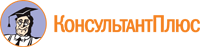 